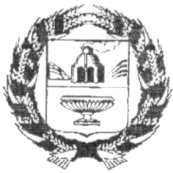 АДМИНИСТРАЦИЯ ЗАРИНСКОГО РАЙОНА АЛТАЙСКОГО КРАЯП О С Т А Н О В Л Е Н И Е     21.01.2021                                                                                                               № 39                                                             г. ЗаринскС целью приведения нормативных правовых Администрации района в соответствие с нормативными правовыми актами Российской Федерации, в соответствии с Федеральным законом от 06.10.2003 N 131-ФЗ "Об общих принципах организации местного самоуправления в Российской Федерации", со ст.55 Устава муниципального образования Заринский район Алтайского края Администрация района ПОСТАНОВЛЯЕТ:1. Признать утратившим силу постановление Администрации района от 31.01.2013 №32 «Об утверждении Административного регламента по предоставлению муниципальной услуги «Зачисление в образовательное учреждение».2.Обнародовать данное постановление на сайте Администрации Заринского района.3.Контроль за исполнением настоящего постановления возложить на первого заместителя главы Администрации района Полякову С.Е.Глава района                                                                                               В.К.ТимирязевО признании утратившим силу постановление Администрации района от 31.01.2013 №32 «Об утверждении Административного регламента по предоставлению муниципальной услуги «Зачисление в образовательное учреждение»